Предмет: Английский языкКласс: 6 классДата: 20.05.2020Тема: Хобби зарубежного друга.Урок: Прочитать и перевести тексты про детей. Ответить на вопросы после тестов. (для того чтобы было удобнее читать, изображение можно растянуть)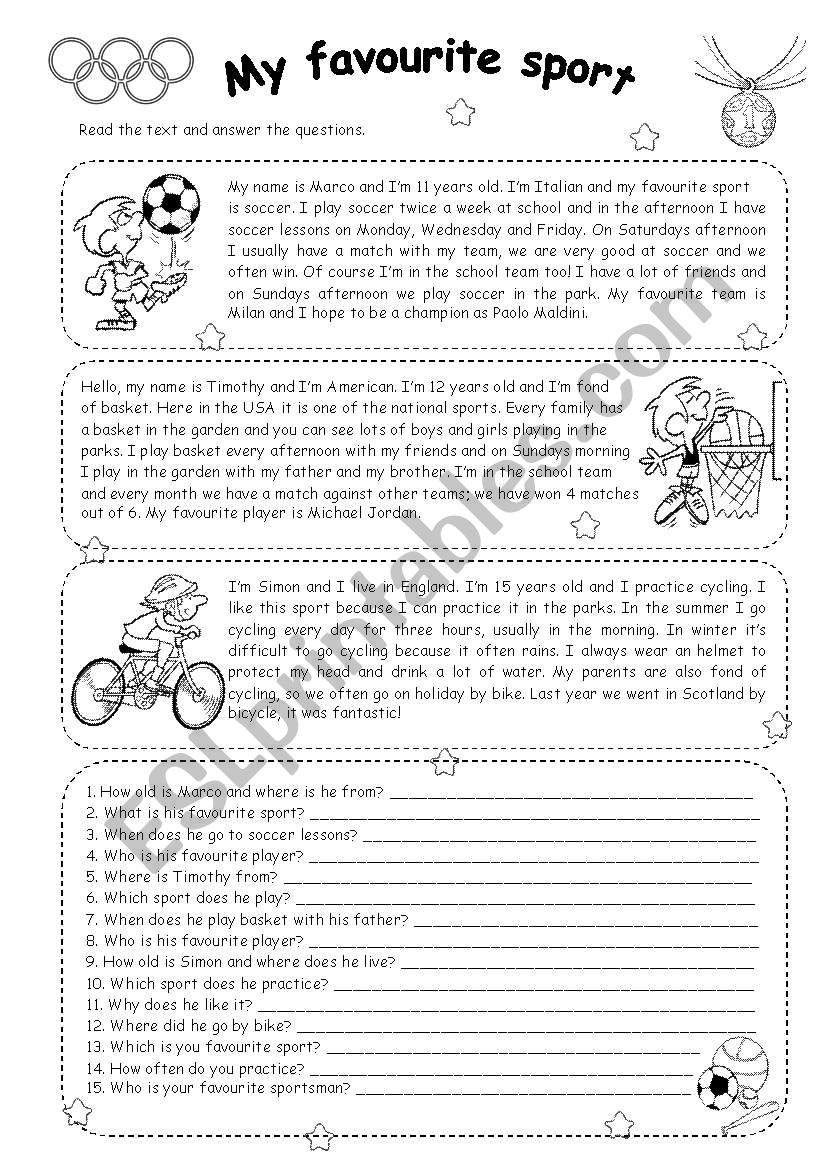 Домашнее задание: написать рассказ про себя по образцу текстов